Year 1Home Learning Week 42  20.6.2019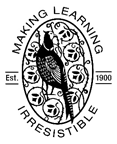 Return your home learning books by Tuesday 25th June  2019ReadingWe have been working on looking back at what we have read to check for full understanding.  When you read, remember to ask some comprehension questions, not just recall (what happened) but inference (why it happened) questions.  It is useful to ask children to predict what might happen next with a reason for their thinking as well.PhonicsWe have been practising alternative spellings for /air/ e.g.  are (stare)   ear (bear) and also ear (clear)  and eer  (steer)   You can look out for these letter patterns in your usual reading or practise writing words with these patterns in your best handwriting.Comments from parents (if any)HandwritingThis week’s handwriting is to practice joining these high frequency words. Look back through your homework books to see which letters you should be joining. clothes, eat, some, said, these, and, boy, children, play, time, that, cried, been, jumped,againMaths   This week we have been comparing the values of two digit numbers. Can you arrange these sets of two digit numbers in order? You can use number lines and 10s and 1s to help you. 67, 25, 43, 9214, 75, 41, 7839, 36, 38, 3160, 6, 16, 66OtherRemember the Morley Summer Fete on Saturday 22nd June.KS1 Sports Day is on Tuesday 25th June at 9:30.  Please make sure your child has the appropriate PE kit with the colour T-shirt for their team.  Letters regarding this went out on Wednesday 19th June.